Жизнь казака должна принадлежать Отечеству, свободному от оков, и народу твоему, сердце – Дону и земле родной, душа – Богу, честь же – никому!В текущем году на Дону отмечают 450-летие государственного служения донского казачества, в связи с чем, Приволенский СДК предлагает вашему вниманию тематическую презентацию «Край Донской, лазоревый». В которой расскажем об исправной службе Донских казаков  на южном побережье, о казаках первопроходцах, которые  позволили России раздвинуть свои пределы далеко на Восток, на берега Тихого океана. В благодарной народной памяти навечно остался героический образ казака, воина-землепашца, бескорыстного в своем трудном ратном служении «Богу, Царю и Отечеству», готового по первому зову выступить в поход, принять неравный бой, пойти в края неизведанные.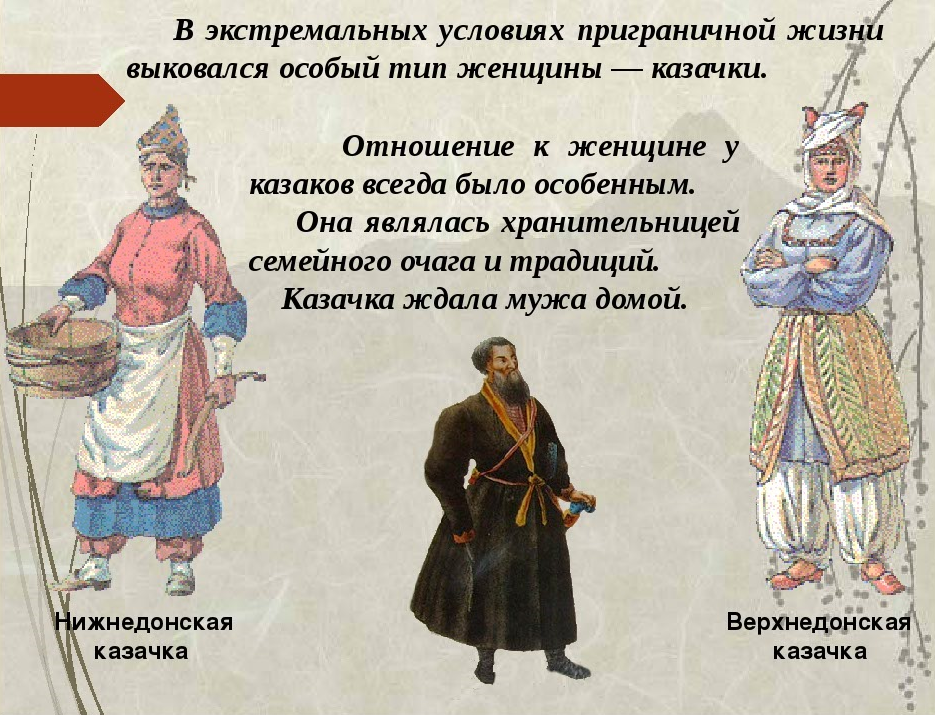 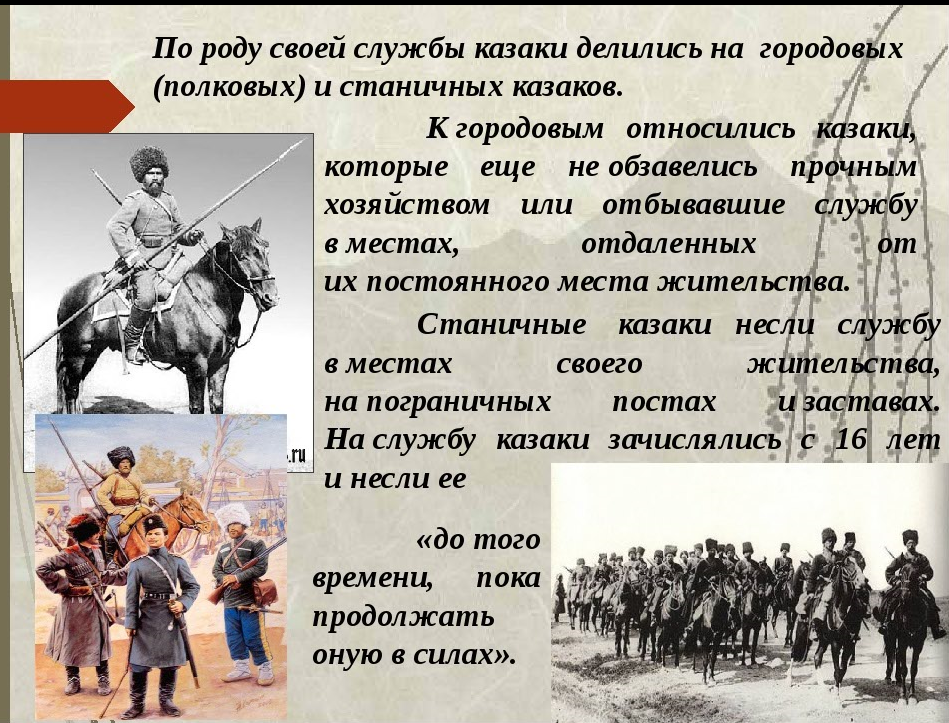 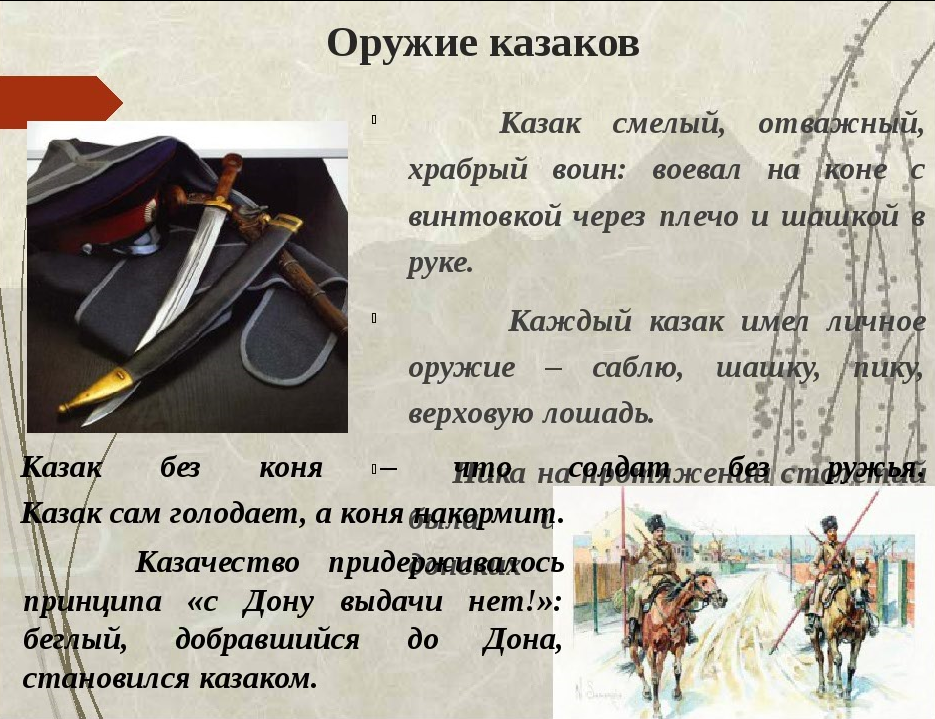 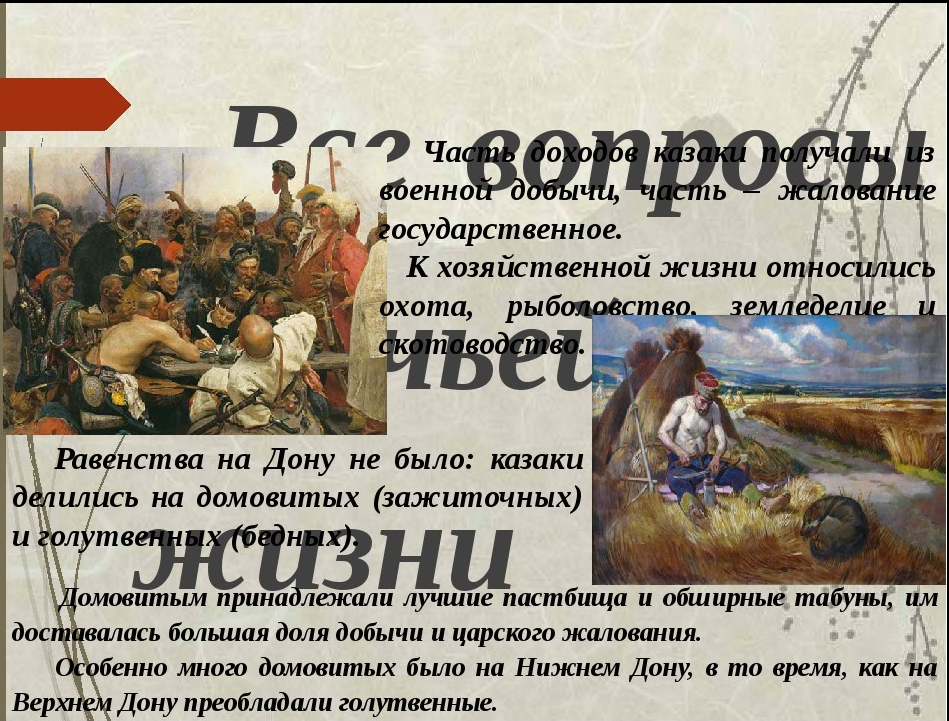 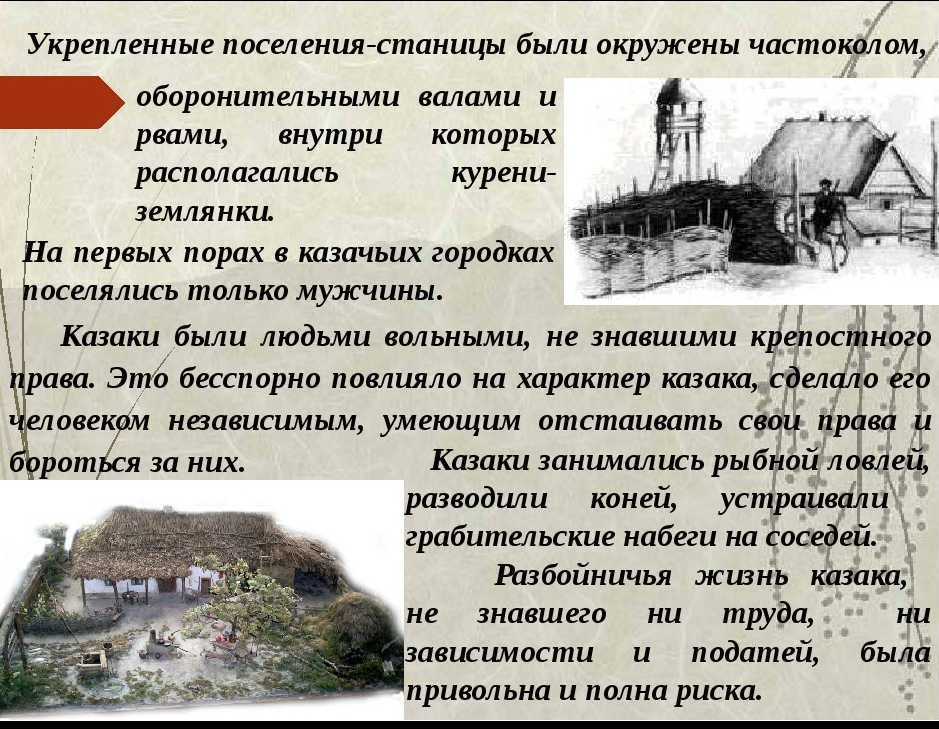 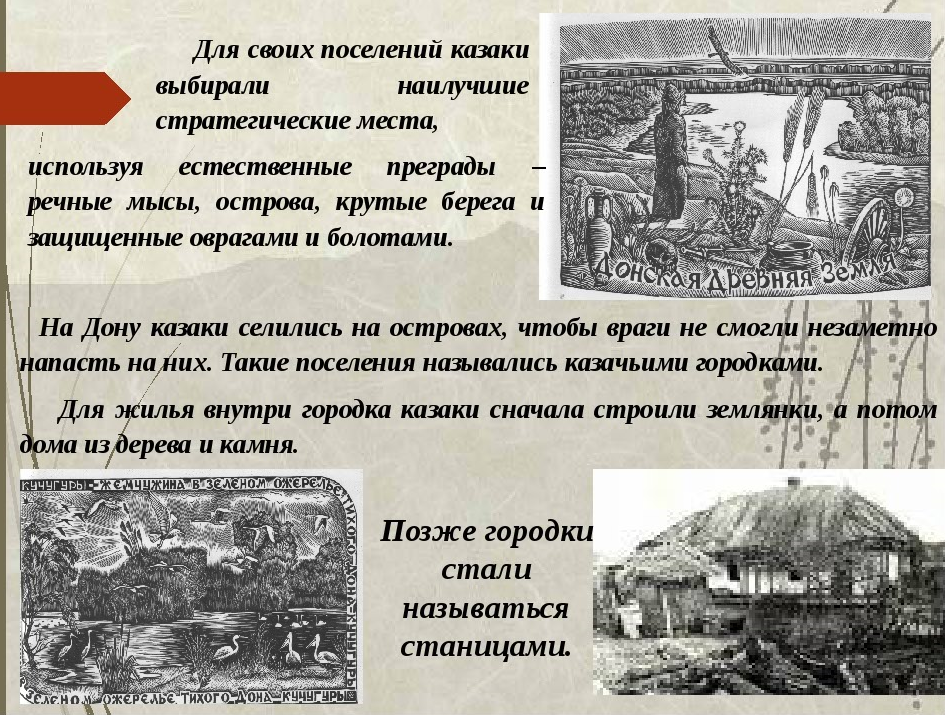 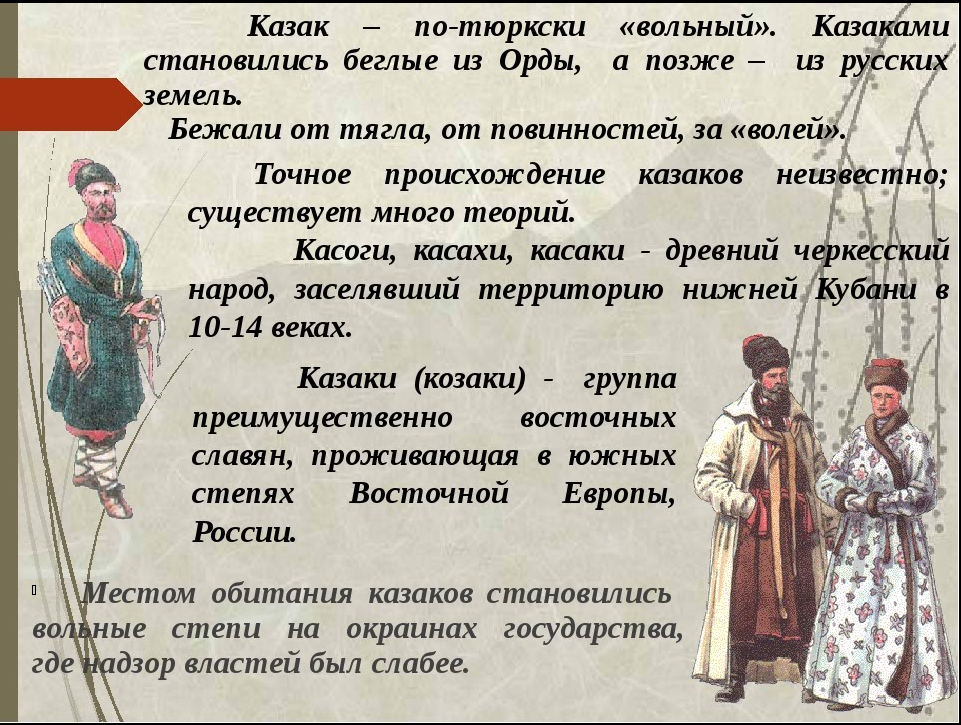 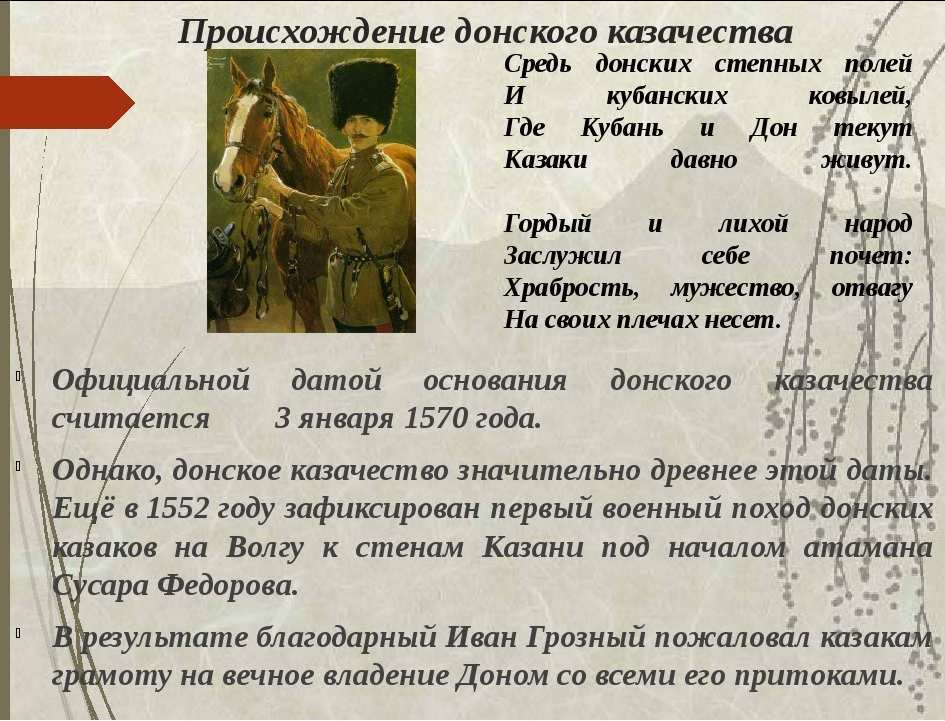 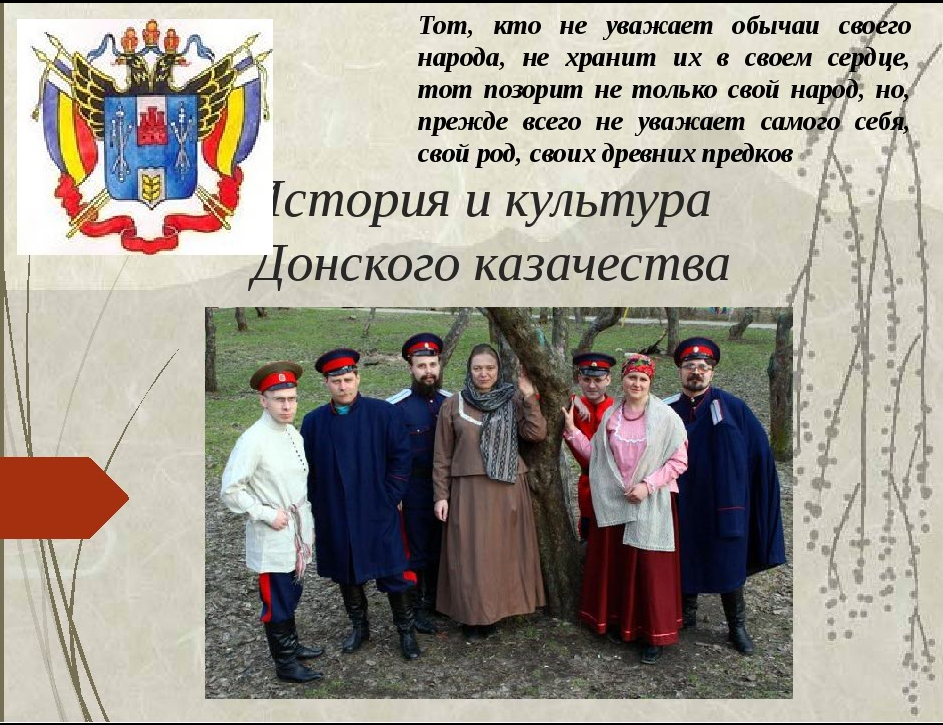 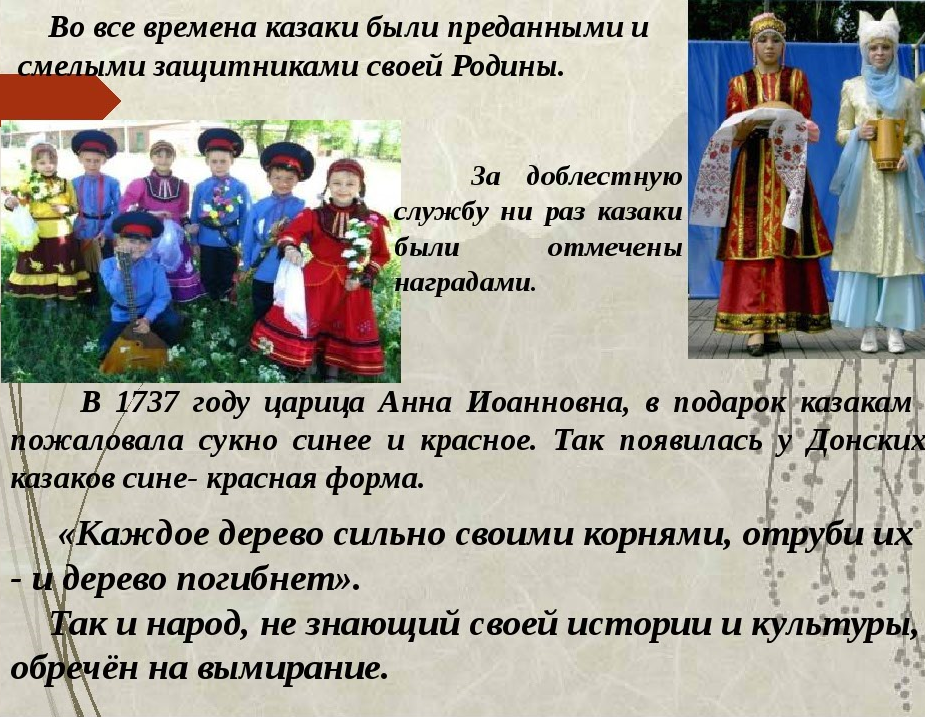 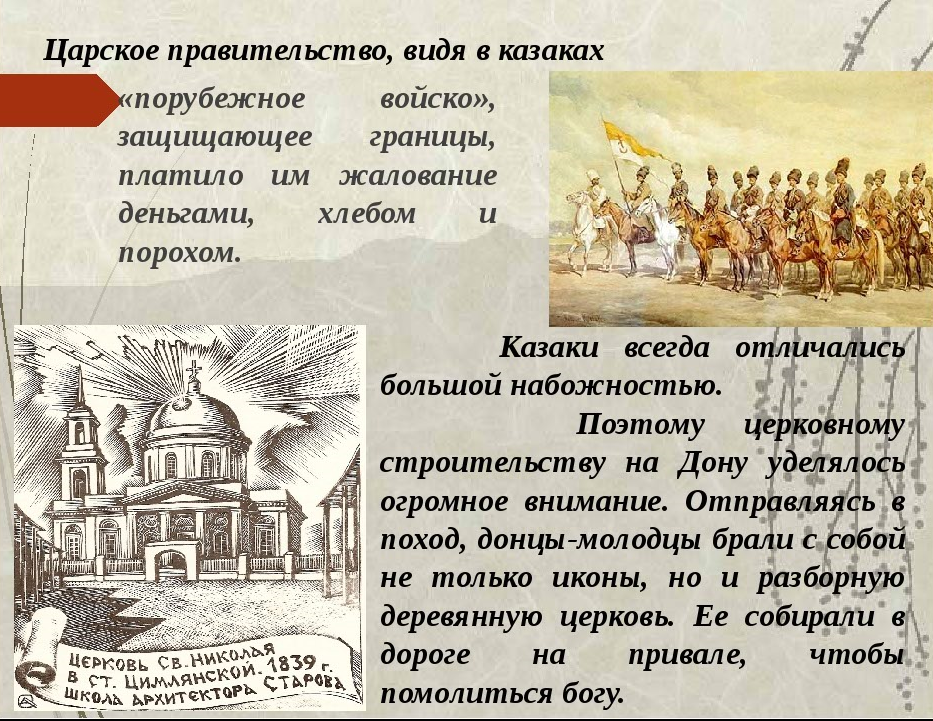 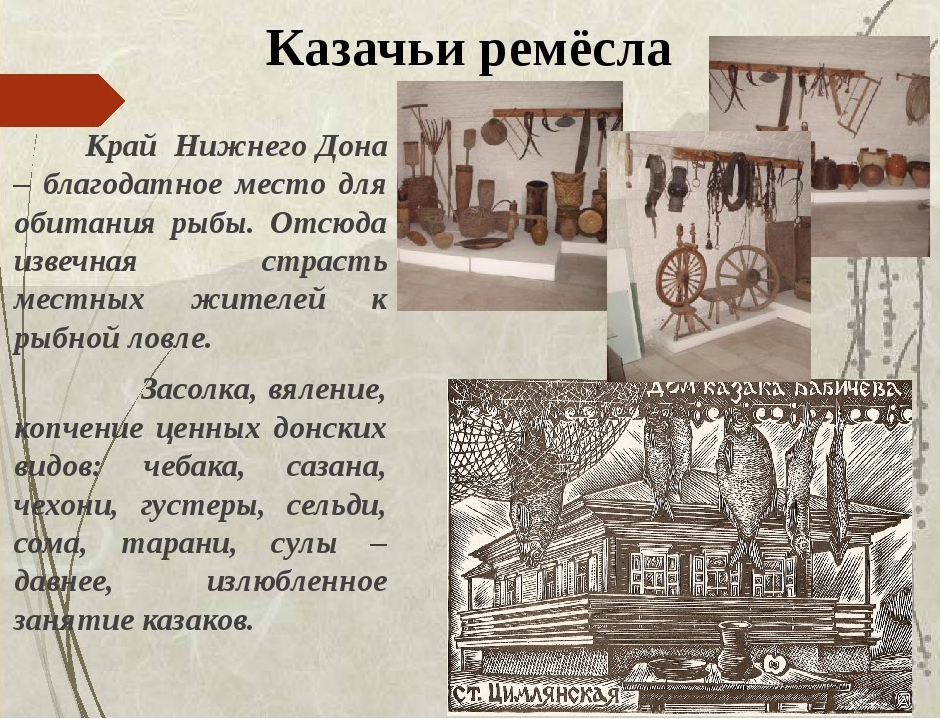 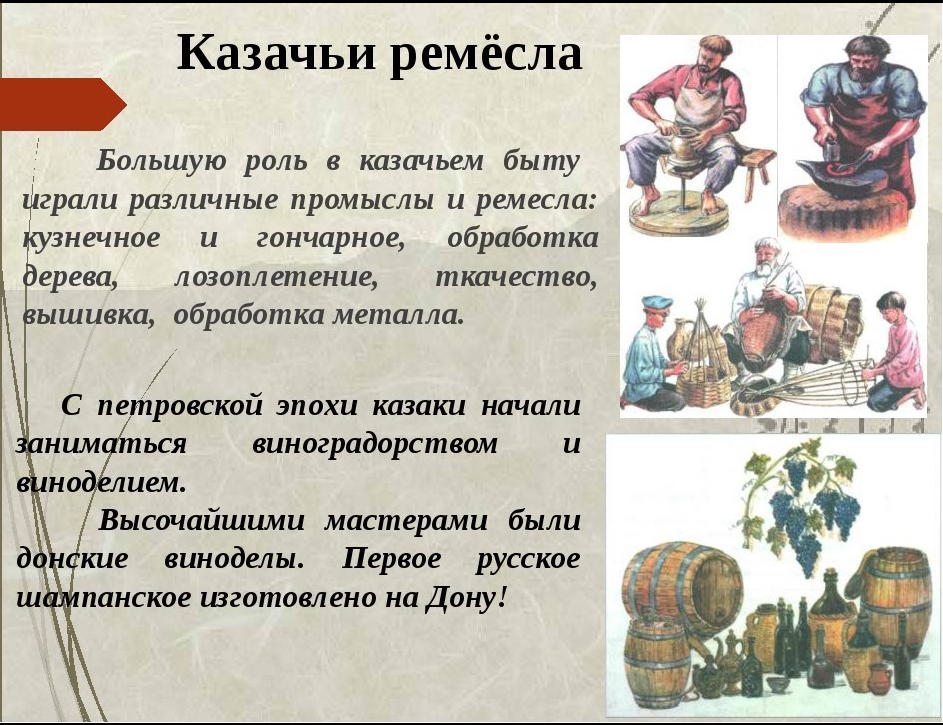 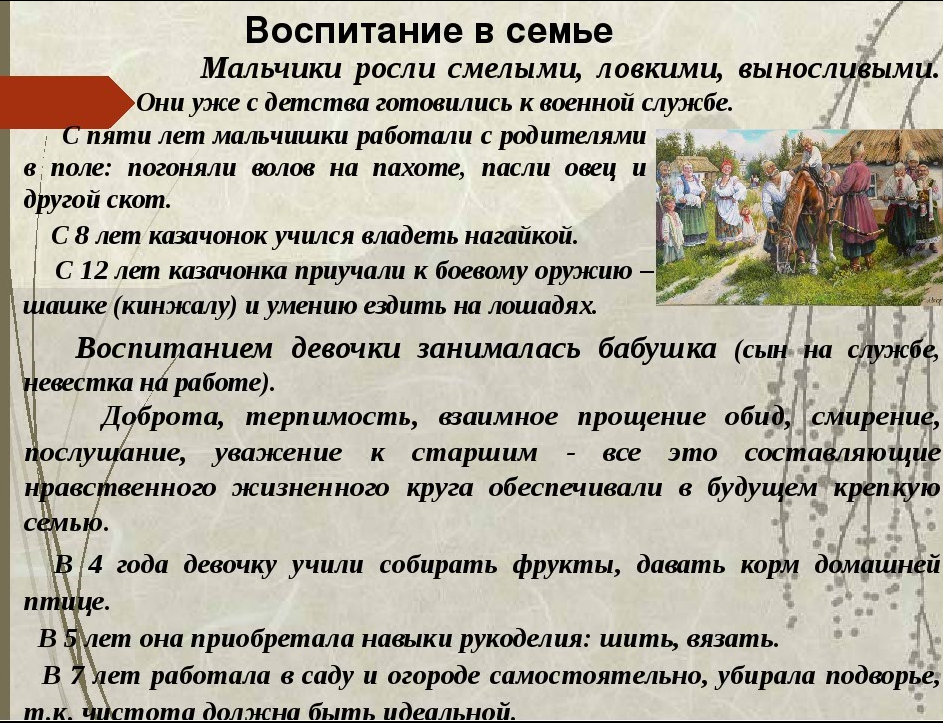 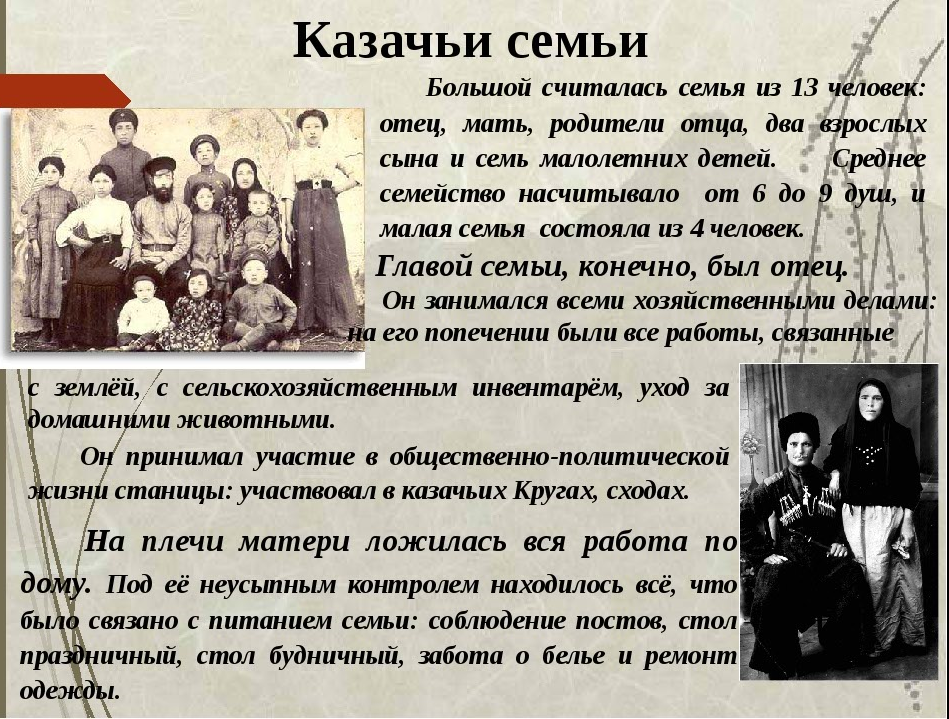 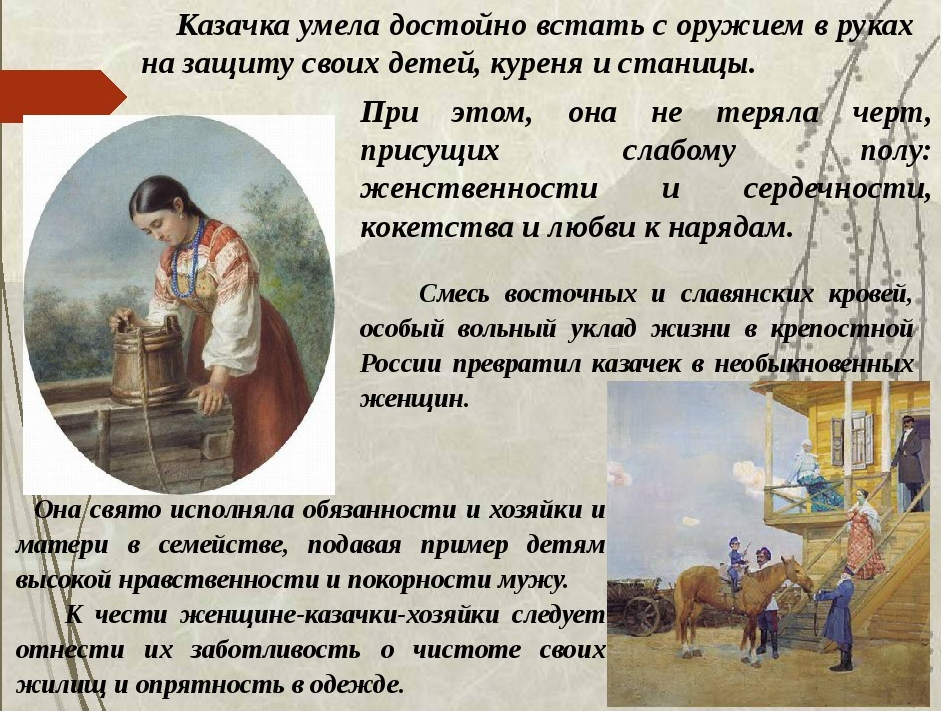 